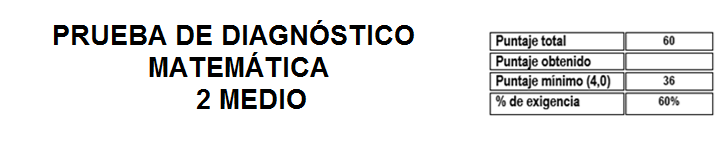 Instrucciones:La prueba de diagnóstico es de carácter individual.La prueba consta de un ítem de selección única con 30 preguntas. El puntaje total es de 60 puntos, que a una escala del 60% de ponderación, permite clasificar los siguientes niveles de logro:De 0 a 18 puntos:	NL	(No logrado)De 19 a 35 puntos: 	NLP	(No logrado parcialmente)De 36 a 48 puntos:	L	(Medianamente Logrado)De 49 a 60 puntos:	LT	(Logrado)Resuelve la evaluación utilizando lápiz pasta y recuerda que el uso de corrector, invalida la respuesta.Por cada respuesta correcta, se asignará una décima que el estudiante podrá utilizar con posterioridad en las evaluaciones sumativas siguientes del semestre en curso.Tiempo estimado:	80 minutosITEM I: SELECCIÓN ÚNICA							 (03 PTOS C/U. TOTAL 60 PTOS)Nombre del estudianteCursoFecha/      /UnidadNúmeros, Álgebra y GeometríaNúmeros, Álgebra y GeometríaNúmeros, Álgebra y GeometríaNúmeros, Álgebra y GeometríaNúmeros, Álgebra y GeometríaObjetivos de AprendizajeResolver problemas que involucren adiciones, sustracciones, multiplicaciones y divisiones de números racionales.Mostrar que comprenden las potencias de base racional y exponente entero.Transfiriendo propiedades de la multiplicación y división de potencias a los ámbitos numéricos correspondientes.Relacionándolas con el crecimiento y decrecimiento de cantidades.Resolviendo problemas de la vida diaria y otras asignaturas.Resolver problemas de cálculo de perímetro y área de figuras planas.Resolver problemas de cálculo de volumen de cuerpos geométricos.Calcular el perímetro de un sector circular.Desarrollar los productos notables de manera concreta, pictórica y simbólica.Resolver problemas que involucren adiciones, sustracciones, multiplicaciones y divisiones de números racionales.Mostrar que comprenden las potencias de base racional y exponente entero.Transfiriendo propiedades de la multiplicación y división de potencias a los ámbitos numéricos correspondientes.Relacionándolas con el crecimiento y decrecimiento de cantidades.Resolviendo problemas de la vida diaria y otras asignaturas.Resolver problemas de cálculo de perímetro y área de figuras planas.Resolver problemas de cálculo de volumen de cuerpos geométricos.Calcular el perímetro de un sector circular.Desarrollar los productos notables de manera concreta, pictórica y simbólica.Resolver problemas que involucren adiciones, sustracciones, multiplicaciones y divisiones de números racionales.Mostrar que comprenden las potencias de base racional y exponente entero.Transfiriendo propiedades de la multiplicación y división de potencias a los ámbitos numéricos correspondientes.Relacionándolas con el crecimiento y decrecimiento de cantidades.Resolviendo problemas de la vida diaria y otras asignaturas.Resolver problemas de cálculo de perímetro y área de figuras planas.Resolver problemas de cálculo de volumen de cuerpos geométricos.Calcular el perímetro de un sector circular.Desarrollar los productos notables de manera concreta, pictórica y simbólica.Resolver problemas que involucren adiciones, sustracciones, multiplicaciones y divisiones de números racionales.Mostrar que comprenden las potencias de base racional y exponente entero.Transfiriendo propiedades de la multiplicación y división de potencias a los ámbitos numéricos correspondientes.Relacionándolas con el crecimiento y decrecimiento de cantidades.Resolviendo problemas de la vida diaria y otras asignaturas.Resolver problemas de cálculo de perímetro y área de figuras planas.Resolver problemas de cálculo de volumen de cuerpos geométricos.Calcular el perímetro de un sector circular.Desarrollar los productos notables de manera concreta, pictórica y simbólica.Resolver problemas que involucren adiciones, sustracciones, multiplicaciones y divisiones de números racionales.Mostrar que comprenden las potencias de base racional y exponente entero.Transfiriendo propiedades de la multiplicación y división de potencias a los ámbitos numéricos correspondientes.Relacionándolas con el crecimiento y decrecimiento de cantidades.Resolviendo problemas de la vida diaria y otras asignaturas.Resolver problemas de cálculo de perímetro y área de figuras planas.Resolver problemas de cálculo de volumen de cuerpos geométricos.Calcular el perímetro de un sector circular.Desarrollar los productos notables de manera concreta, pictórica y simbólica.El año 2016 ingresaron 84.123 estudiantes a educación superior. Si para el 2017 la matrícula aumentó en un tercio. ¿Cuántos estudiantes ingresaron durante ese año?El año 2016 ingresaron 84.123 estudiantes a educación superior. Si para el 2017 la matrícula aumentó en un tercio. ¿Cuántos estudiantes ingresaron durante ese año?En Estados Unidos 50 centavos equivalen a 0,5 dólar. ¿A cuántos centavos equivalen  dólares?1600 centavos1700 centavos1800 centavos1900 centavosEn Estados Unidos 50 centavos equivalen a 0,5 dólar. ¿A cuántos centavos equivalen  dólares?1600 centavos1700 centavos1800 centavos1900 centavosDe sus ahorros, Andrea gastó 1/4 en un regalo, luego gastó 3/8 para comprarse una polera y 1/8 para ir al cine. ¿Qué fracción del dinero ahorrado representa lo que le quedó a Andrea después de estos gastos?De sus ahorros, Andrea gastó 1/4 en un regalo, luego gastó 3/8 para comprarse una polera y 1/8 para ir al cine. ¿Qué fracción del dinero ahorrado representa lo que le quedó a Andrea después de estos gastos?Si compraras un pendrive de color rojo cuya capacidad es de 32 GB, y utilizaras la quinta parte de su capacidad para guardar archivos de música. ¿Cuál es la fracción y el número decimal que representa la capacidad utilizada?Si compraras un pendrive de color rojo cuya capacidad es de 32 GB, y utilizaras la quinta parte de su capacidad para guardar archivos de música. ¿Cuál es la fracción y el número decimal que representa la capacidad utilizada?Aplica las propiedades de la adición y calcula el resultado: Aplica las propiedades de la adición y calcula el resultado: La multiplicación iterada  puede escribirse como:La multiplicación iterada  puede escribirse como:Sea , entonces el valor de Sea , entonces el valor de En Punta Arenas se construyó un condominio que tiene 4 edificios con cuatro departamentos cada uno. Cada departamento tiene cuatro ventanas, y estas fueron fijadas con cuatro tornillos. Si en la Región Metropolitana existen cuatro de estos condominios, ¿Cuántos tornillos en total se utilizaron para fijar las ventanas en la capital de nuestro país?128 tornillos.256 tornillos.1024 tornillos.4096 tornillos.En Punta Arenas se construyó un condominio que tiene 4 edificios con cuatro departamentos cada uno. Cada departamento tiene cuatro ventanas, y estas fueron fijadas con cuatro tornillos. Si en la Región Metropolitana existen cuatro de estos condominios, ¿Cuántos tornillos en total se utilizaron para fijar las ventanas en la capital de nuestro país?128 tornillos.256 tornillos.1024 tornillos.4096 tornillos.Resuelve  Resuelve  Don Pedro instaló un tanque cúbico en su casa para almacenar agua. Si la arista del tanque es de  8 dm, ¿Qué potencia representa al volumen de ese tanque?Don Pedro instaló un tanque cúbico en su casa para almacenar agua. Si la arista del tanque es de  8 dm, ¿Qué potencia representa al volumen de ese tanque?Don Pedro instaló un tanque cúbico en su casa para almacenar agua. Si la arista del tanque es de  8 dm, ¿Qué potencia representa al volumen de ese tanque?Don Pedro instaló un tanque cúbico en su casa para almacenar agua. Si la arista del tanque es de  8 dm, ¿Qué potencia representa al volumen de ese tanque?Los estudiantes de un curso quieren pintar una pared de la sala de clases. Ellos estiman que el largo de la pared es 5,5 metros y el alto 2,5 metros. Un tarro de pintura rinde 15 metros cuadrados. Estima la cantidad de tarros que ocuparán al pintar la pared dos veces.Más de 3 tarros.Menos de 3 tarros.Menos de 2 tarros.Menos de 1 tarro.Los estudiantes de un curso quieren pintar una pared de la sala de clases. Ellos estiman que el largo de la pared es 5,5 metros y el alto 2,5 metros. Un tarro de pintura rinde 15 metros cuadrados. Estima la cantidad de tarros que ocuparán al pintar la pared dos veces.Más de 3 tarros.Menos de 3 tarros.Menos de 2 tarros.Menos de 1 tarro.Los estudiantes de un curso quieren pintar una pared de la sala de clases. Ellos estiman que el largo de la pared es 5,5 metros y el alto 2,5 metros. Un tarro de pintura rinde 15 metros cuadrados. Estima la cantidad de tarros que ocuparán al pintar la pared dos veces.Más de 3 tarros.Menos de 3 tarros.Menos de 2 tarros.Menos de 1 tarro.Los estudiantes de un curso quieren pintar una pared de la sala de clases. Ellos estiman que el largo de la pared es 5,5 metros y el alto 2,5 metros. Un tarro de pintura rinde 15 metros cuadrados. Estima la cantidad de tarros que ocuparán al pintar la pared dos veces.Más de 3 tarros.Menos de 3 tarros.Menos de 2 tarros.Menos de 1 tarro.Sean  el ancho de un rectángulo y  el largo. ¿Qué expresión representa el perímetro de dicho rectángulo?Sean  el ancho de un rectángulo y  el largo. ¿Qué expresión representa el perímetro de dicho rectángulo?Sean  el ancho de un rectángulo y  el largo. ¿Qué expresión representa el perímetro de dicho rectángulo?Sean  el ancho de un rectángulo y  el largo. ¿Qué expresión representa el perímetro de dicho rectángulo?¿Cuánto mide el perímetro del rectángulo del ejercicio anterior?¿Cuánto mide el perímetro del rectángulo del ejercicio anterior?¿Cuánto mide el perímetro del rectángulo del ejercicio anterior?¿Cuánto mide el perímetro del rectángulo del ejercicio anterior?Si el área de un terreno cuadrado es de  . ¿Cuánto mide cada uno de sus lados?Si el área de un terreno cuadrado es de  . ¿Cuánto mide cada uno de sus lados?Si el área de un terreno cuadrado es de  . ¿Cuánto mide cada uno de sus lados?Si el área de un terreno cuadrado es de  . ¿Cuánto mide cada uno de sus lados?Una inmobiliaria vende un terreno rectangular que mide 12 metros de largo por 20 metros de ancho. Un metro cuadrado del terreno tiene un valor de 3 UF (Unidades de Fomento). ¿Cuántas UF debe pagar la persona que quiera comprar el terreno?32 UF.64 UF.192 UF.720 UF.Una inmobiliaria vende un terreno rectangular que mide 12 metros de largo por 20 metros de ancho. Un metro cuadrado del terreno tiene un valor de 3 UF (Unidades de Fomento). ¿Cuántas UF debe pagar la persona que quiera comprar el terreno?32 UF.64 UF.192 UF.720 UF.Una inmobiliaria vende un terreno rectangular que mide 12 metros de largo por 20 metros de ancho. Un metro cuadrado del terreno tiene un valor de 3 UF (Unidades de Fomento). ¿Cuántas UF debe pagar la persona que quiera comprar el terreno?32 UF.64 UF.192 UF.720 UF.Una inmobiliaria vende un terreno rectangular que mide 12 metros de largo por 20 metros de ancho. Un metro cuadrado del terreno tiene un valor de 3 UF (Unidades de Fomento). ¿Cuántas UF debe pagar la persona que quiera comprar el terreno?32 UF.64 UF.192 UF.720 UF.Calcula área y perímetro del siguiente triángulo rectángulo de acuerdo a los datos dados.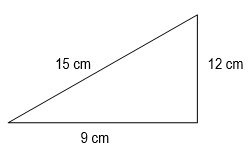 Calcula área y perímetro del siguiente triángulo rectángulo de acuerdo a los datos dados.Eugenio quiere embaldosar una mesa de cocina con baldosas que miden 15 cm de largo por 10 cm de ancho. La mesa mide 90 cm de largo por 70 cm de ancho. ¿Cuántas baldosas necesitará Eugenio para embaldosar la mesa?6300 baldosas.185 baldosas.150 baldosas.42 baldosasEugenio quiere embaldosar una mesa de cocina con baldosas que miden 15 cm de largo por 10 cm de ancho. La mesa mide 90 cm de largo por 70 cm de ancho. ¿Cuántas baldosas necesitará Eugenio para embaldosar la mesa?6300 baldosas.185 baldosas.150 baldosas.42 baldosasEugenio quiere embaldosar una mesa de cocina con baldosas que miden 15 cm de largo por 10 cm de ancho. La mesa mide 90 cm de largo por 70 cm de ancho. ¿Cuántas baldosas necesitará Eugenio para embaldosar la mesa?6300 baldosas.185 baldosas.150 baldosas.42 baldosasEugenio quiere embaldosar una mesa de cocina con baldosas que miden 15 cm de largo por 10 cm de ancho. La mesa mide 90 cm de largo por 70 cm de ancho. ¿Cuántas baldosas necesitará Eugenio para embaldosar la mesa?6300 baldosas.185 baldosas.150 baldosas.42 baldosasCalcula el perímetro y área de un círculo de radio .Calcula el perímetro y área de un círculo de radio .Calcula el perímetro y área de un círculo de radio .Calcula el perímetro y área de un círculo de radio .¿Cuánto mide el área de la siguiente figura, si sabemos que el diámetro AB es de 26 cm?                          (utiliza 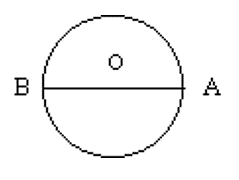 ¿Cuánto mide el área de la siguiente figura, si sabemos que el diámetro AB es de 26 cm?                          (utiliza Determina el perímetro y el área del cuadrado de la imagen.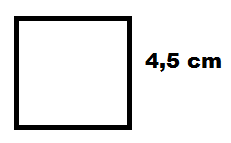 Determina el perímetro y el área del cuadrado de la imagen.Si el volumen de un cubo es de . ¿Cuánto mide su arista?Si el volumen de un cubo es de . ¿Cuánto mide su arista?Si el volumen de un cubo es de . ¿Cuánto mide su arista?Si el volumen de un cubo es de . ¿Cuánto mide su arista?Si el volumen de un cubo es de . ¿Cuánto mide su arista?Si el volumen de un cubo es de . ¿Cuánto mide su arista?Si el volumen de un cubo es de . ¿Cuánto mide su arista?Si el volumen de un cubo es de . ¿Cuánto mide su arista?Si el diámetro de una circunferencia es de 13 cm. ¿Cuánto mide su área? Si el diámetro de una circunferencia es de 13 cm. ¿Cuánto mide su área? Si el diámetro de una circunferencia es de 13 cm. ¿Cuánto mide su área? Si el diámetro de una circunferencia es de 13 cm. ¿Cuánto mide su área? Si el diámetro de una circunferencia es de 13 cm. ¿Cuánto mide su área? Si el diámetro de una circunferencia es de 13 cm. ¿Cuánto mide su área? Si el diámetro de una circunferencia es de 13 cm. ¿Cuánto mide su área? Si el diámetro de una circunferencia es de 13 cm. ¿Cuánto mide su área? El volumen del cilindro de la figura, es de . Si el cono inscrito tiene el mismo radio y altura del cilindro, ¿cuál es el volumen del cono?El volumen del cilindro de la figura, es de . Si el cono inscrito tiene el mismo radio y altura del cilindro, ¿cuál es el volumen del cono?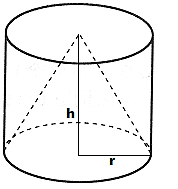 El volumen del cilindro de la figura, es de . Si el cono inscrito tiene el mismo radio y altura del cilindro, ¿cuál es el volumen del cono?El volumen del cilindro de la figura, es de . Si el cono inscrito tiene el mismo radio y altura del cilindro, ¿cuál es el volumen del cono?La región circular que está representada en la imagen, se conoce como:Corona circularSegmento circularSector circularTrapecio circularLa región circular que está representada en la imagen, se conoce como:Corona circularSegmento circularSector circularTrapecio circular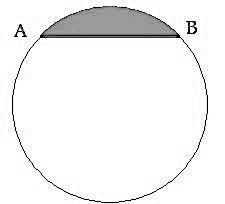 La región circular que está representada en la imagen, se conoce como:Corona circularSegmento circularSector circularTrapecio circularLa región circular que está representada en la imagen, se conoce como:Corona circularSegmento circularSector circularTrapecio circular¿Qué parte del círculo está representada en la región circular?¿Qué parte del círculo está representada en la región circular?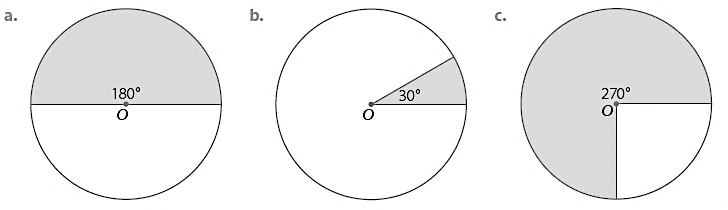 ¿Qué parte del círculo está representada en la región circular?¿Qué parte del círculo está representada en la región circular?¿Qué medida tiene el ángulo del centro de la imagen?20˚36˚40˚45˚¿Qué medida tiene el ángulo del centro de la imagen?20˚36˚40˚45˚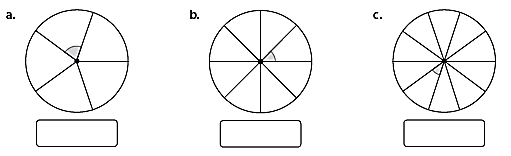 ¿Qué medida tiene el ángulo del centro de la imagen?20˚36˚40˚45˚¿Qué medida tiene el ángulo del centro de la imagen?20˚36˚40˚45˚Calcula el perímetro de la región circular pintada. 	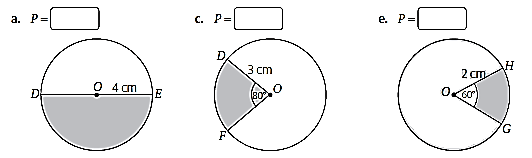 Calcula el perímetro de la región circular pintada. 	Un terreno rectangular tiene  cm de largo y  cm de ancho. Calcula el área del terreno.Un terreno rectangular tiene  cm de largo y  cm de ancho. Calcula el área del terreno.Un terreno rectangular tiene  cm de largo y  cm de ancho. Calcula el área del terreno.Un terreno rectangular tiene  cm de largo y  cm de ancho. Calcula el área del terreno.Completa el término que falta en el siguiente producto notable:-5+5-25+25Completa el término que falta en el siguiente producto notable:-5+5-25+25Calcula el área del terreno de la figura: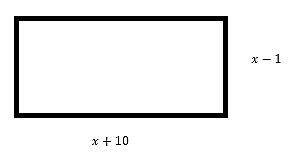 Calcula el área del terreno de la figura: